К заявке необходимо приложить следующие документы:Резюме руководителя проекта.Рахматуллина Рита Адиятовна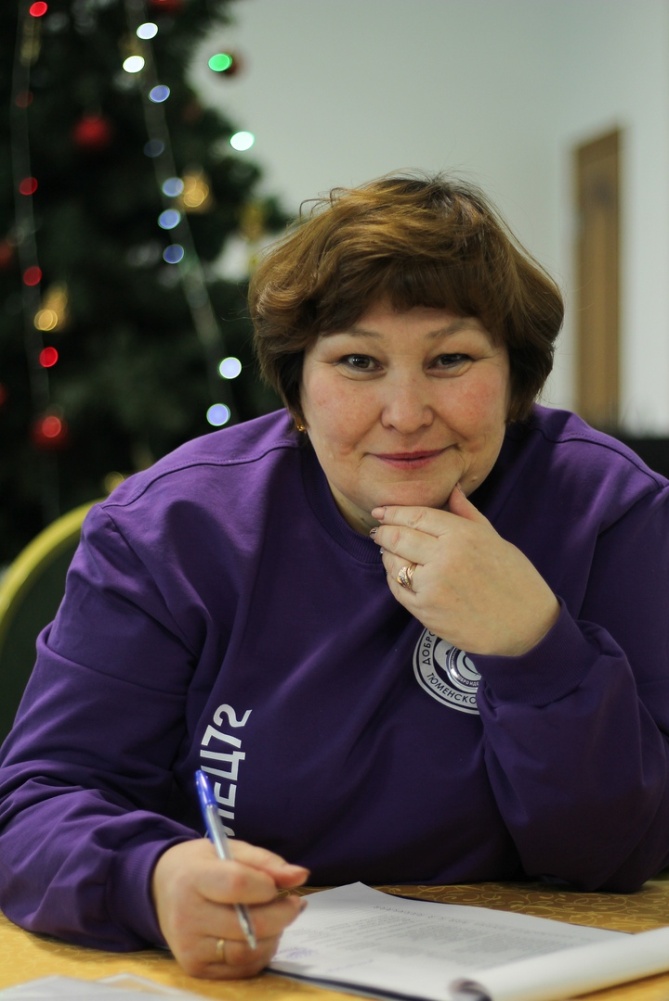 Дата рождения: 12.08.1968.Образование:  Тобольское педагогическое училище им В.И.Ленина, 1985-1987 г, специальность - учитель начальных классов, воспитатель группы продленного дня.Должность, место работы: педагог – организатор  автономного учреждения дополнительного         образования «Центр дополнительного образования детей и молодежи Уватского муниципального района.Январь 2013 г. -  Педагог - организатор,   руководитель Координационного Центра по развитию добровольческого движения Уватского района.  Куратор проекта областного центра профилактики и реабилитации «Киберпатруль Тюменской области».Куратор  областного проекта по профилактике правонарушений и преступлений несовершеннолетних с привлечением ресурса социального волонтерства  «РУКА ПОМОЩИ» в Уватском районе.Ноябрь 2016 г.-КураторУватского муниципального штаба Всероссийского общественного движения «Волонтеры Победы»,координатор направления "Великая Победа" в Тюменскойобласти.Участие в грантовых конкурсах:Работа в проектной команде проектов победителей грантового конкурса программы социальных инвестиций «Родные города» такие как: 2016 г.«Перезагрузка. Время семьи» функционал – организация работы   волонтеров проекта. 2017 г. Проект «Связь времен» - организация работы   волонтеров проекта, пресс – центр, освещение событий проекта в СМИ, создание видеороликов. 2019 г.Проект «Уват. Истоки»  - организация работы   волонтеров проекта, освещение событий в СМИ, социальных сетях, организация  площадки «Уват экологический». 2013 – 2014 году проект «Вернем былое величие «Царскому тракту»  – 7 000 руб, областной конкурс молодежных инициатив.  г. Тюмень.2015 г.Областнойконкурс проектов «Моя идея» представлены два проекта,  проект «Уватские потеряшки» получил  грант на реализацию в размере – 30 000 руб.г.Тюмень.2016 г.II Федеральный  молодежный форум действий «Новый взгляд» проект «Здоровая нация – надежное будущее» и «Творить могут все» получают диплом победителя.г.Тюмень.2016 г.Проект  «Лига здоровья - путь в надёжное будущее»   грант - 100000 Молодежный форум УФО «УТРО» г. Нефтеюганск.2016 г. «Помним. Чтим. Гордимся»  п.Першино  –    грант - 33180  Патриотический фонд «Защита Отечества» г. Тюмень.2016 г. «Жить, чтобы помнить» с. Осинник   грант - 25000 Патриотический фонд «Защита Отечества» г. Тюмень. и др.С 2014 года на территории района  проходит конкурс социальных проектов «Твоя инициатива – путь к успеху»2014г – приняло участие 8 проектов, финансовую поддержку получает проект «Уватские потеряшки»- Общая сумма гранта 10000,00 руб.2015 г – 16 проектов – из них 10 проектов получают финансовую поддержку и активно реализуются на территории района общая сумма гранта  201 276 руб.2016 г–  представлены  25   социальных проектов,  из них 15 получают финансовую поддержку и активно реализуются на территории района. Общая сумма гранта 134000 руб.2017 г – 19 проектов – из них 8 проектов получают финансовую поддержку, и активно реализуются заявлено. Общая сумма гранта 140000  руб.2018 гзаявлено  29 проектов, из них 24 получили финансовую поддержку. Общая сумма гранта 230260 руб.2019 г заявлено -30 проектов -17 проектов получили финансовую поддержку. Общая сумма гранта 212320 руб.  04 -10 сентября 2018Всероссийский добровольческий форум «Готов к победам» для волонтёров сферы гражданско-патриотического воспитания. г. Тула.13-16 августа 2019 г. участие в работеокружного форума «Добро за Уралом» г. Новосибирск. Форум "Добро за Уралом" – центральнаяплощадка для обучения, общения и обмена опытом между волонтерами и организаторамидобровольческой деятельности Дальневосточного, Сибирского, Уральского федеральныхокругов. г. Новосибирск. 2-5 декабря 2019 г Международный форум добровольцев с торжественной церемонией вручения ежегоднойпремии «Доброволец России -2019» в г. Сочи.Контакты: тел:  89123980341https://vk.com/id167957077 ссылка на личную страницуhttps://vk.com/club59350834 ссылка на страницу «Добровольческое движение Уватский район».Эл. адрес:ritulia1968@ya.ruПППунктОписаниеОписаниеОписаниеОписаниеОписаниеОписаниеОписаниеОписаниеОписаниеОписание1Название проекта:Твое безопасное будущееТвое безопасное будущееТвое безопасное будущееТвое безопасное будущееТвое безопасное будущееТвое безопасное будущееТвое безопасное будущееТвое безопасное будущееТвое безопасное будущееТвое безопасное будущее2Номинация конкурса«Помощь детям»«Помощь детям»«Помощь детям»«Помощь детям»«Помощь детям»«Помощь детям»«Помощь детям»«Помощь детям»«Помощь детям»«Помощь детям»3Ф.И.О. руководителя проекта -  представителя инициативной группы:Рахматуллина Рита Адиятовна педагог-организатор АУ ДО «Центр дополнительного образования детей и молодежи» Уватского муниципального районаРахматуллина Рита Адиятовна педагог-организатор АУ ДО «Центр дополнительного образования детей и молодежи» Уватского муниципального районаРахматуллина Рита Адиятовна педагог-организатор АУ ДО «Центр дополнительного образования детей и молодежи» Уватского муниципального районаРахматуллина Рита Адиятовна педагог-организатор АУ ДО «Центр дополнительного образования детей и молодежи» Уватского муниципального районаРахматуллина Рита Адиятовна педагог-организатор АУ ДО «Центр дополнительного образования детей и молодежи» Уватского муниципального районаРахматуллина Рита Адиятовна педагог-организатор АУ ДО «Центр дополнительного образования детей и молодежи» Уватского муниципального районаРахматуллина Рита Адиятовна педагог-организатор АУ ДО «Центр дополнительного образования детей и молодежи» Уватского муниципального районаРахматуллина Рита Адиятовна педагог-организатор АУ ДО «Центр дополнительного образования детей и молодежи» Уватского муниципального районаРахматуллина Рита Адиятовна педагог-организатор АУ ДО «Центр дополнительного образования детей и молодежи» Уватского муниципального районаРахматуллина Рита Адиятовна педагог-организатор АУ ДО «Центр дополнительного образования детей и молодежи» Уватского муниципального района4Электронный адрес руководителя проекта: ritulia1968@ya.ruritulia1968@ya.ruritulia1968@ya.ruritulia1968@ya.ruritulia1968@ya.ruritulia1968@ya.ruritulia1968@ya.ruritulia1968@ya.ruritulia1968@ya.ruritulia1968@ya.ru5Мобильный телефон руководителя проекта:891239803418912398034189123980341891239803418912398034189123980341891239803418912398034189123980341891239803416Команда проекта  (перечислите Ф.И.О. всех (включая руководителя) членов инициативной группы - не менее трех человек):Ф.И.О. Ф.И.О. Ф.И.О. Основное место работы и занимаемая должность, опыт работы и основные достиженияОсновное место работы и занимаемая должность, опыт работы и основные достиженияОсновное место работы и занимаемая должность, опыт работы и основные достиженияОсновное место работы и занимаемая должность, опыт работы и основные достиженияОсновное место работы и занимаемая должность, опыт работы и основные достиженияОсновные обязанности по проектуОсновные обязанности по проекту6Команда проекта  (перечислите Ф.И.О. всех (включая руководителя) членов инициативной группы - не менее трех человек):Рахматуллина Рита АдиятовнаРахматуллина Рита АдиятовнаРахматуллина Рита Адиятовнапедагог-организатор АУ ДО «ЦДОДиМ» УМР, В 2013 – 2014 году представляли проекты на Областном конкурсемолодежных инициатив и получили грант на реализацию проекта «Вернем былоевеличие «Царскому тракту» в размере – 7 000.00 руб.В 2015 году в областном конкурсе проектов «Моя идея» представлены двапроекта, и проект «Уватские потеряшки» получает грант на реализацию в размере– 30 000.00 руб.Во II Федеральном молодежном форуме действий «Новый взгляд» проектыделегации Уватского района «Здоровая нация – надежное будущее» и «Творитьмогут все» получают диплом победителя.Проект «Лига здоровья - путь в надёжное будущее» грант – 100000 руб.Молодежный форум УФО «УТРО» -2016.г. Нефтеюганск.«Помним. Чтим. Гордимся»  – грант – 33180 руб. Патриотическийфонд «Защита Отечества» г. Тюмень.«Жить, чтобы помнить»   грант – 25000 руб. Патриотический фонд«Защита Отечества» г.Тюмень.и др.2017-2018 г проект «Бумажный бум» стал победителем областного конкурса«Творить добро просто» грант – 50000 руб. Куратор областного проекта по профилактике правонарушений и преступлений несовершеннолетних с привлечением ресурса социального волонтерства «РУКА ПОМОЩИ» в Уватском районе.педагог-организатор АУ ДО «ЦДОДиМ» УМР, В 2013 – 2014 году представляли проекты на Областном конкурсемолодежных инициатив и получили грант на реализацию проекта «Вернем былоевеличие «Царскому тракту» в размере – 7 000.00 руб.В 2015 году в областном конкурсе проектов «Моя идея» представлены двапроекта, и проект «Уватские потеряшки» получает грант на реализацию в размере– 30 000.00 руб.Во II Федеральном молодежном форуме действий «Новый взгляд» проектыделегации Уватского района «Здоровая нация – надежное будущее» и «Творитьмогут все» получают диплом победителя.Проект «Лига здоровья - путь в надёжное будущее» грант – 100000 руб.Молодежный форум УФО «УТРО» -2016.г. Нефтеюганск.«Помним. Чтим. Гордимся»  – грант – 33180 руб. Патриотическийфонд «Защита Отечества» г. Тюмень.«Жить, чтобы помнить»   грант – 25000 руб. Патриотический фонд«Защита Отечества» г.Тюмень.и др.2017-2018 г проект «Бумажный бум» стал победителем областного конкурса«Творить добро просто» грант – 50000 руб. Куратор областного проекта по профилактике правонарушений и преступлений несовершеннолетних с привлечением ресурса социального волонтерства «РУКА ПОМОЩИ» в Уватском районе.педагог-организатор АУ ДО «ЦДОДиМ» УМР, В 2013 – 2014 году представляли проекты на Областном конкурсемолодежных инициатив и получили грант на реализацию проекта «Вернем былоевеличие «Царскому тракту» в размере – 7 000.00 руб.В 2015 году в областном конкурсе проектов «Моя идея» представлены двапроекта, и проект «Уватские потеряшки» получает грант на реализацию в размере– 30 000.00 руб.Во II Федеральном молодежном форуме действий «Новый взгляд» проектыделегации Уватского района «Здоровая нация – надежное будущее» и «Творитьмогут все» получают диплом победителя.Проект «Лига здоровья - путь в надёжное будущее» грант – 100000 руб.Молодежный форум УФО «УТРО» -2016.г. Нефтеюганск.«Помним. Чтим. Гордимся»  – грант – 33180 руб. Патриотическийфонд «Защита Отечества» г. Тюмень.«Жить, чтобы помнить»   грант – 25000 руб. Патриотический фонд«Защита Отечества» г.Тюмень.и др.2017-2018 г проект «Бумажный бум» стал победителем областного конкурса«Творить добро просто» грант – 50000 руб. Куратор областного проекта по профилактике правонарушений и преступлений несовершеннолетних с привлечением ресурса социального волонтерства «РУКА ПОМОЩИ» в Уватском районе.педагог-организатор АУ ДО «ЦДОДиМ» УМР, В 2013 – 2014 году представляли проекты на Областном конкурсемолодежных инициатив и получили грант на реализацию проекта «Вернем былоевеличие «Царскому тракту» в размере – 7 000.00 руб.В 2015 году в областном конкурсе проектов «Моя идея» представлены двапроекта, и проект «Уватские потеряшки» получает грант на реализацию в размере– 30 000.00 руб.Во II Федеральном молодежном форуме действий «Новый взгляд» проектыделегации Уватского района «Здоровая нация – надежное будущее» и «Творитьмогут все» получают диплом победителя.Проект «Лига здоровья - путь в надёжное будущее» грант – 100000 руб.Молодежный форум УФО «УТРО» -2016.г. Нефтеюганск.«Помним. Чтим. Гордимся»  – грант – 33180 руб. Патриотическийфонд «Защита Отечества» г. Тюмень.«Жить, чтобы помнить»   грант – 25000 руб. Патриотический фонд«Защита Отечества» г.Тюмень.и др.2017-2018 г проект «Бумажный бум» стал победителем областного конкурса«Творить добро просто» грант – 50000 руб. Куратор областного проекта по профилактике правонарушений и преступлений несовершеннолетних с привлечением ресурса социального волонтерства «РУКА ПОМОЩИ» в Уватском районе.педагог-организатор АУ ДО «ЦДОДиМ» УМР, В 2013 – 2014 году представляли проекты на Областном конкурсемолодежных инициатив и получили грант на реализацию проекта «Вернем былоевеличие «Царскому тракту» в размере – 7 000.00 руб.В 2015 году в областном конкурсе проектов «Моя идея» представлены двапроекта, и проект «Уватские потеряшки» получает грант на реализацию в размере– 30 000.00 руб.Во II Федеральном молодежном форуме действий «Новый взгляд» проектыделегации Уватского района «Здоровая нация – надежное будущее» и «Творитьмогут все» получают диплом победителя.Проект «Лига здоровья - путь в надёжное будущее» грант – 100000 руб.Молодежный форум УФО «УТРО» -2016.г. Нефтеюганск.«Помним. Чтим. Гордимся»  – грант – 33180 руб. Патриотическийфонд «Защита Отечества» г. Тюмень.«Жить, чтобы помнить»   грант – 25000 руб. Патриотический фонд«Защита Отечества» г.Тюмень.и др.2017-2018 г проект «Бумажный бум» стал победителем областного конкурса«Творить добро просто» грант – 50000 руб. Куратор областного проекта по профилактике правонарушений и преступлений несовершеннолетних с привлечением ресурса социального волонтерства «РУКА ПОМОЩИ» в Уватском районе.Формирование нормативно-правовой базы;Организация учебно-воспитательного процесса;Осуществление контроля реализации проекта;Мониторинг достижений реализации проекта.Формирование нормативно-правовой базы;Организация учебно-воспитательного процесса;Осуществление контроля реализации проекта;Мониторинг достижений реализации проекта.6Команда проекта  (перечислите Ф.И.О. всех (включая руководителя) членов инициативной группы - не менее трех человек):Зеленская Наталья ВладиславовнаЗеленская Наталья ВладиславовнаЗеленская Наталья ВладиславовнаНачальник отдела обеспечения деятельности комиссии по делам несовершеннолетних и защите их прав Уватского муниципального района,руководитель социального проекта «Уватские потеряшки» 2013-2020 г.Начальник отдела обеспечения деятельности комиссии по делам несовершеннолетних и защите их прав Уватского муниципального района,руководитель социального проекта «Уватские потеряшки» 2013-2020 г.Начальник отдела обеспечения деятельности комиссии по делам несовершеннолетних и защите их прав Уватского муниципального района,руководитель социального проекта «Уватские потеряшки» 2013-2020 г.Начальник отдела обеспечения деятельности комиссии по делам несовершеннолетних и защите их прав Уватского муниципального района,руководитель социального проекта «Уватские потеряшки» 2013-2020 г.Начальник отдела обеспечения деятельности комиссии по делам несовершеннолетних и защите их прав Уватского муниципального района,руководитель социального проекта «Уватские потеряшки» 2013-2020 г.Реализация проекта по основным направлениям;Отслеживание результатов,  промежуточный и итоговый;Организация работы с родителями обучающихся;Осуществление связи с педагогамиРеализация проекта по основным направлениям;Отслеживание результатов,  промежуточный и итоговый;Организация работы с родителями обучающихся;Осуществление связи с педагогами6Команда проекта  (перечислите Ф.И.О. всех (включая руководителя) членов инициативной группы - не менее трех человек):Пиманова Евгения АлександровнаПиманова Евгения АлександровнаПиманова Евгения АлександровнаПомощник прокурора Уватского района, младший советник юстицииПомощник прокурора Уватского района, младший советник юстицииПомощник прокурора Уватского района, младший советник юстицииПомощник прокурора Уватского района, младший советник юстицииПомощник прокурора Уватского района, младший советник юстицииОсуществление  профилактической  работы  с детьми и их родителями;Проведение мероприятий профилактической направленностиОсуществление  профилактической  работы  с детьми и их родителями;Проведение мероприятий профилактической направленности6Команда проекта  (перечислите Ф.И.О. всех (включая руководителя) членов инициативной группы - не менее трех человек):Давшевская Карина ДмитриевнаДавшевская Карина ДмитриевнаДавшевская Карина ДмитриевнаМетодист МКУ«Ресурсно-методическогоцентра Уватскогомуниципальногорайона»Куратор районного конкурс -  фестиваля   тематическихпроектов «Питание и здоровье»;Куратор   федерального партийного проекта«Безопасные дороги»;Куратор конкурса профориентационных проектов «PROF-перспектива»;Куратор областного конкурса  буклетов, памяток «МояБезопасность!»;Методист МКУ«Ресурсно-методическогоцентра Уватскогомуниципальногорайона»Куратор районного конкурс -  фестиваля   тематическихпроектов «Питание и здоровье»;Куратор   федерального партийного проекта«Безопасные дороги»;Куратор конкурса профориентационных проектов «PROF-перспектива»;Куратор областного конкурса  буклетов, памяток «МояБезопасность!»;Методист МКУ«Ресурсно-методическогоцентра Уватскогомуниципальногорайона»Куратор районного конкурс -  фестиваля   тематическихпроектов «Питание и здоровье»;Куратор   федерального партийного проекта«Безопасные дороги»;Куратор конкурса профориентационных проектов «PROF-перспектива»;Куратор областного конкурса  буклетов, памяток «МояБезопасность!»;Методист МКУ«Ресурсно-методическогоцентра Уватскогомуниципальногорайона»Куратор районного конкурс -  фестиваля   тематическихпроектов «Питание и здоровье»;Куратор   федерального партийного проекта«Безопасные дороги»;Куратор конкурса профориентационных проектов «PROF-перспектива»;Куратор областного конкурса  буклетов, памяток «МояБезопасность!»;Методист МКУ«Ресурсно-методическогоцентра Уватскогомуниципальногорайона»Куратор районного конкурс -  фестиваля   тематическихпроектов «Питание и здоровье»;Куратор   федерального партийного проекта«Безопасные дороги»;Куратор конкурса профориентационных проектов «PROF-перспектива»;Куратор областного конкурса  буклетов, памяток «МояБезопасность!»;Организация  работы с родителями обучающихся   ивоспитанников;Организуетмероприятияпроектапоосновнымнаправлениям  (в соответствии со своим направлениемдеятельности);Оформляютинформационныйматериал из  опытапедагогической работы.Организация  работы с родителями обучающихся   ивоспитанников;Организуетмероприятияпроектапоосновнымнаправлениям  (в соответствии со своим направлениемдеятельности);Оформляютинформационныйматериал из  опытапедагогической работы.6Команда проекта  (перечислите Ф.И.О. всех (включая руководителя) членов инициативной группы - не менее трех человек):Золотавина Оксана ГеннадьевнаЗолотавина Оксана ГеннадьевнаЗолотавина Оксана ГеннадьевнаНачальник Межрайонного управления социальной защиты населения (Уватский, Вагайский районы)Куратор проектов:    «Форум замещающих родителей»  (ежегодный)     «Международный день семьи»  (15 мая).«День семьи любви и верности»(8 июля).     Организация патриотических мероприятий к  9 мая.«Пусть осень жизни будет золотой»«Международный День инвалидов».Областной проект: «Диалог поколений» Финансовая поддержка семей по назначению и выплате  мер социальной  поддержки для семей с детьми в рамках  национального проекта «Демография»  Начальник Межрайонного управления социальной защиты населения (Уватский, Вагайский районы)Куратор проектов:    «Форум замещающих родителей»  (ежегодный)     «Международный день семьи»  (15 мая).«День семьи любви и верности»(8 июля).     Организация патриотических мероприятий к  9 мая.«Пусть осень жизни будет золотой»«Международный День инвалидов».Областной проект: «Диалог поколений» Финансовая поддержка семей по назначению и выплате  мер социальной  поддержки для семей с детьми в рамках  национального проекта «Демография»  Начальник Межрайонного управления социальной защиты населения (Уватский, Вагайский районы)Куратор проектов:    «Форум замещающих родителей»  (ежегодный)     «Международный день семьи»  (15 мая).«День семьи любви и верности»(8 июля).     Организация патриотических мероприятий к  9 мая.«Пусть осень жизни будет золотой»«Международный День инвалидов».Областной проект: «Диалог поколений» Финансовая поддержка семей по назначению и выплате  мер социальной  поддержки для семей с детьми в рамках  национального проекта «Демография»  Начальник Межрайонного управления социальной защиты населения (Уватский, Вагайский районы)Куратор проектов:    «Форум замещающих родителей»  (ежегодный)     «Международный день семьи»  (15 мая).«День семьи любви и верности»(8 июля).     Организация патриотических мероприятий к  9 мая.«Пусть осень жизни будет золотой»«Международный День инвалидов».Областной проект: «Диалог поколений» Финансовая поддержка семей по назначению и выплате  мер социальной  поддержки для семей с детьми в рамках  национального проекта «Демография»  Начальник Межрайонного управления социальной защиты населения (Уватский, Вагайский районы)Куратор проектов:    «Форум замещающих родителей»  (ежегодный)     «Международный день семьи»  (15 мая).«День семьи любви и верности»(8 июля).     Организация патриотических мероприятий к  9 мая.«Пусть осень жизни будет золотой»«Международный День инвалидов».Областной проект: «Диалог поколений» Финансовая поддержка семей по назначению и выплате  мер социальной  поддержки для семей с детьми в рамках  национального проекта «Демография»  Участие в организации мероприятий для детей, консультирование родителейУчастие в организации мероприятий для детей, консультирование родителей6Команда проекта  (перечислите Ф.И.О. всех (включая руководителя) членов инициативной группы - не менее трех человек):Харина Анна НиколаевнаХарина Анна НиколаевнаХарина Анна НиколаевнаС 2013 г.социальныйпедагог МАОУ«ТуртасскаяСОШ»Уватскогомуниципальногорайона.Руководительпроекта «ЛицаПобеды» 2019-2020 год.Руководитель проекта «Аллея памяти» 2019-2020 г.Руководитель проекта «Пусть Новый год подарит радость ВСЕМ!»Автор программпо профилактикеправонарушений2015 – 2016учебный год и2019 – 2022 г.Лицензированный консультантпроекта «Точкаопоры».С 2013 г.социальныйпедагог МАОУ«ТуртасскаяСОШ»Уватскогомуниципальногорайона.Руководительпроекта «ЛицаПобеды» 2019-2020 год.Руководитель проекта «Аллея памяти» 2019-2020 г.Руководитель проекта «Пусть Новый год подарит радость ВСЕМ!»Автор программпо профилактикеправонарушений2015 – 2016учебный год и2019 – 2022 г.Лицензированный консультантпроекта «Точкаопоры».С 2013 г.социальныйпедагог МАОУ«ТуртасскаяСОШ»Уватскогомуниципальногорайона.Руководительпроекта «ЛицаПобеды» 2019-2020 год.Руководитель проекта «Аллея памяти» 2019-2020 г.Руководитель проекта «Пусть Новый год подарит радость ВСЕМ!»Автор программпо профилактикеправонарушений2015 – 2016учебный год и2019 – 2022 г.Лицензированный консультантпроекта «Точкаопоры».С 2013 г.социальныйпедагог МАОУ«ТуртасскаяСОШ»Уватскогомуниципальногорайона.Руководительпроекта «ЛицаПобеды» 2019-2020 год.Руководитель проекта «Аллея памяти» 2019-2020 г.Руководитель проекта «Пусть Новый год подарит радость ВСЕМ!»Автор программпо профилактикеправонарушений2015 – 2016учебный год и2019 – 2022 г.Лицензированный консультантпроекта «Точкаопоры».С 2013 г.социальныйпедагог МАОУ«ТуртасскаяСОШ»Уватскогомуниципальногорайона.Руководительпроекта «ЛицаПобеды» 2019-2020 год.Руководитель проекта «Аллея памяти» 2019-2020 г.Руководитель проекта «Пусть Новый год подарит радость ВСЕМ!»Автор программпо профилактикеправонарушений2015 – 2016учебный год и2019 – 2022 г.Лицензированный консультантпроекта «Точкаопоры».Создание условий для осуществления образовательнойдеятельности;Организуют участие детей в мероприятиях;Обеспечивает своевременность организации мероприятий по проекту;Предоставляют информационный материал из опыта педагогической работы;Создание условий для осуществления образовательнойдеятельности;Организуют участие детей в мероприятиях;Обеспечивает своевременность организации мероприятий по проекту;Предоставляют информационный материал из опыта педагогической работы;6Команда проекта  (перечислите Ф.И.О. всех (включая руководителя) членов инициативной группы - не менее трех человек):Назарова Наталья АлександровнаНазарова Наталья АлександровнаНазарова Наталья АлександровнаСпециалист сектора обеспечения деятельности комиссии по делам несовершеннолетних и защите их прав Уватского муниципального районаСпециалист сектора обеспечения деятельности комиссии по делам несовершеннолетних и защите их прав Уватского муниципального районаСпециалист сектора обеспечения деятельности комиссии по делам несовершеннолетних и защите их прав Уватского муниципального районаСпециалист сектора обеспечения деятельности комиссии по делам несовершеннолетних и защите их прав Уватского муниципального районаСпециалист сектора обеспечения деятельности комиссии по делам несовершеннолетних и защите их прав Уватского муниципального районаПресс-центр проекта, работа со СМИ, освещение мероприятий в социальных сетях.Пресс-центр проекта, работа со СМИ, освещение мероприятий в социальных сетях.9Партнеры проекта: (организации, с которыми уже достигнуты договоренности о сотрудничестве)Партнер проектаПартнер проектаПартнер проектаПартнер проектаПартнер проектаВклад в реализацию проектаВклад в реализацию проектаВклад в реализацию проектаВклад в реализацию проектаВклад в реализацию проекта9Партнеры проекта: (организации, с которыми уже достигнуты договоренности о сотрудничестве)Муниципальное казенное учреждение «Ресурсно-методический центр Уватского муниципального района»Муниципальное казенное учреждение «Ресурсно-методический центр Уватского муниципального района»Муниципальное казенное учреждение «Ресурсно-методический центр Уватского муниципального района»Муниципальное казенное учреждение «Ресурсно-методический центр Уватского муниципального района»Муниципальное казенное учреждение «Ресурсно-методический центр Уватского муниципального района»Предоставление помещений для проведения мероприятий. Обеспечение специалистами социально-педагогической службы.Предоставление помещений для проведения мероприятий. Обеспечение специалистами социально-педагогической службы.Предоставление помещений для проведения мероприятий. Обеспечение специалистами социально-педагогической службы.Предоставление помещений для проведения мероприятий. Обеспечение специалистами социально-педагогической службы.Предоставление помещений для проведения мероприятий. Обеспечение специалистами социально-педагогической службы.9Партнеры проекта: (организации, с которыми уже достигнуты договоренности о сотрудничестве)Сектор обеспечения деятельности комиссии по делам несовершеннолетних и защите их правСектор обеспечения деятельности комиссии по делам несовершеннолетних и защите их правСектор обеспечения деятельности комиссии по делам несовершеннолетних и защите их правСектор обеспечения деятельности комиссии по делам несовершеннолетних и защите их правСектор обеспечения деятельности комиссии по делам несовершеннолетних и защите их правОрганизация и проведение мастер-классов с подростками, консультаций с родителями несовершеннолетних гражданОрганизация и проведение мастер-классов с подростками, консультаций с родителями несовершеннолетних гражданОрганизация и проведение мастер-классов с подростками, консультаций с родителями несовершеннолетних гражданОрганизация и проведение мастер-классов с подростками, консультаций с родителями несовершеннолетних гражданОрганизация и проведение мастер-классов с подростками, консультаций с родителями несовершеннолетних граждан9Партнеры проекта: (организации, с которыми уже достигнуты договоренности о сотрудничестве)АУ « Комплексный центр социального обслуживания населения Уватского муниципального района»АУ « Комплексный центр социального обслуживания населения Уватского муниципального района»АУ « Комплексный центр социального обслуживания населения Уватского муниципального района»АУ « Комплексный центр социального обслуживания населения Уватского муниципального района»АУ « Комплексный центр социального обслуживания населения Уватского муниципального района»Организация совместных мероприятий с КДН, МКУ «РМЦ УМР»Организация совместных мероприятий с КДН, МКУ «РМЦ УМР»Организация совместных мероприятий с КДН, МКУ «РМЦ УМР»Организация совместных мероприятий с КДН, МКУ «РМЦ УМР»Организация совместных мероприятий с КДН, МКУ «РМЦ УМР»9Партнеры проекта: (организации, с которыми уже достигнуты договоренности о сотрудничестве)ГАУ ТО "Центр занятости населения Уватского района"ГАУ ТО "Центр занятости населения Уватского района"ГАУ ТО "Центр занятости населения Уватского района"ГАУ ТО "Центр занятости населения Уватского района"ГАУ ТО "Центр занятости населения Уватского района"Организация совместных мероприятий с КДН, МКУ «РМЦ УМР»Организация совместных мероприятий с КДН, МКУ «РМЦ УМР»Организация совместных мероприятий с КДН, МКУ «РМЦ УМР»Организация совместных мероприятий с КДН, МКУ «РМЦ УМР»Организация совместных мероприятий с КДН, МКУ «РМЦ УМР»9Партнеры проекта: (организации, с которыми уже достигнуты договоренности о сотрудничестве)Межрайонное Управление социальной защиты населения (Уватский, Вагайский районы)Межрайонное Управление социальной защиты населения (Уватский, Вагайский районы)Межрайонное Управление социальной защиты населения (Уватский, Вагайский районы)Межрайонное Управление социальной защиты населения (Уватский, Вагайский районы)Межрайонное Управление социальной защиты населения (Уватский, Вагайский районы)Организация совместных мероприятий с КДН, МКУ «РМЦ УМР»Организация совместных мероприятий с КДН, МКУ «РМЦ УМР»Организация совместных мероприятий с КДН, МКУ «РМЦ УМР»Организация совместных мероприятий с КДН, МКУ «РМЦ УМР»Организация совместных мероприятий с КДН, МКУ «РМЦ УМР»10Запрашиваемая сумма (просьба внести цифрой и прописью):100 000,00 (сто тысяч руб.)100 000,00 (сто тысяч руб.)100 000,00 (сто тысяч руб.)100 000,00 (сто тысяч руб.)100 000,00 (сто тысяч руб.)100 000,00 (сто тысяч руб.)100 000,00 (сто тысяч руб.)100 000,00 (сто тысяч руб.)100 000,00 (сто тысяч руб.)100 000,00 (сто тысяч руб.)11Укажите, что именно планируется приобрести за счет средств гранта:Наименование расходаНаименование расходаЦенаЦенаКоличествоКоличествоКоличествоКоличествоКоличествоСтоимость11Укажите, что именно планируется приобрести за счет средств гранта:Ноутбук (для организации выездных мероприятий)Ноутбук (для организации выездных мероприятий)35000,0035000,001111135000,0011Укажите, что именно планируется приобрести за счет средств гранта:Единая форма для волонтеров проекта (Футболки с логотипом)Единая форма для волонтеров проекта (Футболки с логотипом)1000,001000,001515151515 15000,0011Укажите, что именно планируется приобрести за счет средств гранта:Призовой фонд на награждение участников на заключительном мероприятии: СертификатыПризовой фонд на награждение участников на заключительном мероприятии: Сертификаты50,0050,0020202020201000,0011Укажите, что именно планируется приобрести за счет средств гранта:РамкиРамки50,0050,001001001001001005000,0011Укажите, что именно планируется приобрести за счет средств гранта:Сувенирная продукция (футболки для участников проекта)Сувенирная продукция (футболки для участников проекта)50,0050,0063063063063063031500,0011Укажите, что именно планируется приобрести за счет средств гранта:Организация праздничного обедаОрганизация праздничного обеда250,00250,00505050505012500,0012Сумма софинансирования:76 240,0076 240,0076 240,0076 240,0076 240,0076 240,0076 240,0076 240,0076 240,0076 240,0013Укажите, какой именно вклад планирует внести в реализацию проекта волонтерская группа и/или партнеры:Наименование ресурсаЦенаЦенаЦенаКоличествоКоличествоКоличествоКоличествоКоличествоСтоимость13Укажите, какой именно вклад планирует внести в реализацию проекта волонтерская группа и/или партнеры:Образовательные учреждения (предоставляют помещения для организации выездных мероприятий) 1500,00(аренда актового зала 1500,00(аренда актового зала 1500,00(аренда актового зала8 час.8 час.8 час.8 час.8 час.12000,0013Укажите, какой именно вклад планирует внести в реализацию проекта волонтерская группа и/или партнеры:АУ «ЦФОР Уватского муниципального района»1200,00(аренда конфренц – зала)1000,00 (аренда спортзала)1200,00(аренда конфренц – зала)1000,00 (аренда спортзала)1200,00(аренда конфренц – зала)1000,00 (аренда спортзала)4 час.2 час.4 час.2 час.4 час.2 час.4 час.2 час.4 час.2 час.4800,002000,0013Укажите, какой именно вклад планирует внести в реализацию проекта волонтерская группа и/или партнеры:АУ "Центр досуга и культуры Уватского муниципального района"1000,00(аренда конференц -   зала)1000,00(аренда конференц -   зала)1000,00(аренда конференц -   зала)2 час.2 час.2 час.2 час.2 час.2000,0013Укажите, какой именно вклад планирует внести в реализацию проекта волонтерская группа и/или партнеры:Волонтерский вклад323,00323,00323,0030 час.30 час.30 час.30 час.30 час.9690,0013Укажите, какой именно вклад планирует внести в реализацию проекта волонтерская группа и/или партнеры:Волонтерский вклад272,00272,00272,0030 час.30 час.30 час.30 час.30 час.8160.0013Укажите, какой именно вклад планирует внести в реализацию проекта волонтерская группа и/или партнеры:Волонтерский вклад250,00250,00250,0030 час.30 час.30 час.30 час.30 час.7500,0013Укажите, какой именно вклад планирует внести в реализацию проекта волонтерская группа и/или партнеры:Волонтерский вклад250,00250,00250,0030 час.30 час.30 час.30 час.30 час.7500,0013Укажите, какой именно вклад планирует внести в реализацию проекта волонтерская группа и/или партнеры:Волонтерский вклад250,00250,00250,0030 час.30 час.30 час.30 час.30 час.7500,0013Укажите, какой именно вклад планирует внести в реализацию проекта волонтерская группа и/или партнеры:Волонтерский вклад250,00250,00250,0030 час.30 час.30 час.30 час.30 час.7500,0013Укажите, какой именно вклад планирует внести в реализацию проекта волонтерская группа и/или партнеры:Транспортные расходы 350 км 350 км 350 км45.00 коп.45.00 коп.45.00 коп.45.00 коп.45.00 коп.15750,0014Общая стоимость проекта (просьба внести цифрой и прописью): 176240, 00 коп. (Сто семьдесят шесть тысяч двести сорок  руб.) 176240, 00 коп. (Сто семьдесят шесть тысяч двести сорок  руб.) 176240, 00 коп. (Сто семьдесят шесть тысяч двести сорок  руб.) 176240, 00 коп. (Сто семьдесят шесть тысяч двести сорок  руб.) 176240, 00 коп. (Сто семьдесят шесть тысяч двести сорок  руб.) 176240, 00 коп. (Сто семьдесят шесть тысяч двести сорок  руб.) 176240, 00 коп. (Сто семьдесят шесть тысяч двести сорок  руб.) 176240, 00 коп. (Сто семьдесят шесть тысяч двести сорок  руб.) 176240, 00 коп. (Сто семьдесят шесть тысяч двести сорок  руб.) 176240, 00 коп. (Сто семьдесят шесть тысяч двести сорок  руб.)15Обоснование необходимости проекта (опишите, какую социальную проблему решает проект, как вы поняли, что эта проблема существует, кого она затрагивает, почему ее необходимо решать прямо сейчас – не менее 500 знаков)Воздействие информации, распространяемой через сеть«Интернет», будь то предложение, поступившее на личный аккаунт  в«Инстаграм»,или размещенной в «Ютуб»,об идеализации ибезвредности употребления наркосодержащих веществ, обезнаказанности за совершенные правонарушения и преступления, опревосходстве над другими людьми или,напротив, о ненужности ребенка в обществе формирует у подростков ложное представление осоциальной жизни и о предназначении ЕГО как ЧЕЛОВЕКА в обществе.           «Растущие» в небольших сельских поселениях подросткинаходятся в более «тепличных» условиях со стороны взрослогонаселения (односельчан, школы, администрации и т.д.)т.к.их жизньпроходит «на виду», к чему дети тоже привыкают и это является одним из сдерживающих факторов противоправного поведения.          В связи с отсутствием образовательных учреждений среднего ивысшего звена в Уватском районе, подростки вынуждены уезжать изобычной среды в новую  – городскую, где мир предстает перед ними внеизведанном формате. Так, согласно статистическим данным, ежегодно в г. Тюмени увеличивается количество преступлений, совершенных «приезжими детьми».           Из категорий совершаемых преступлений можно выделитьнаиболее распространенные, это: хищение чужого имущества ипреступления в сфере оборота наркотических веществ.Цель нашего проекта - формирование у несовершеннолетних имолодёжи правильного представления о мире, о других людях, о себедо того как они попадут в Новую среду. Путем проведения с ребятамибесед, диспутов, деловых игр, где им необходимо будет разобраться стем, как нужно справляться с той или иной ситуацией, как следуетреагировать на предложения заниматься какой-либо противоправнойдеятельностью, где им будет рассказано о последствиях иответственности такой деятельности. После прохождения обучения и получения сертификатов, информация об обученных подростках будет передаваться по предварительной договоренности в опорные пункты полиции городов, куда приедут на дальнейшую учебу дети, и в рабочие группы, действующие при прокурорах городских округов. В дальнейшемзнания, полученные ребятами в рамках реализации нашего проектабудут транслироваться через работу в волонтерских городскихобъединениях.Воздействие информации, распространяемой через сеть«Интернет», будь то предложение, поступившее на личный аккаунт  в«Инстаграм»,или размещенной в «Ютуб»,об идеализации ибезвредности употребления наркосодержащих веществ, обезнаказанности за совершенные правонарушения и преступления, опревосходстве над другими людьми или,напротив, о ненужности ребенка в обществе формирует у подростков ложное представление осоциальной жизни и о предназначении ЕГО как ЧЕЛОВЕКА в обществе.           «Растущие» в небольших сельских поселениях подросткинаходятся в более «тепличных» условиях со стороны взрослогонаселения (односельчан, школы, администрации и т.д.)т.к.их жизньпроходит «на виду», к чему дети тоже привыкают и это является одним из сдерживающих факторов противоправного поведения.          В связи с отсутствием образовательных учреждений среднего ивысшего звена в Уватском районе, подростки вынуждены уезжать изобычной среды в новую  – городскую, где мир предстает перед ними внеизведанном формате. Так, согласно статистическим данным, ежегодно в г. Тюмени увеличивается количество преступлений, совершенных «приезжими детьми».           Из категорий совершаемых преступлений можно выделитьнаиболее распространенные, это: хищение чужого имущества ипреступления в сфере оборота наркотических веществ.Цель нашего проекта - формирование у несовершеннолетних имолодёжи правильного представления о мире, о других людях, о себедо того как они попадут в Новую среду. Путем проведения с ребятамибесед, диспутов, деловых игр, где им необходимо будет разобраться стем, как нужно справляться с той или иной ситуацией, как следуетреагировать на предложения заниматься какой-либо противоправнойдеятельностью, где им будет рассказано о последствиях иответственности такой деятельности. После прохождения обучения и получения сертификатов, информация об обученных подростках будет передаваться по предварительной договоренности в опорные пункты полиции городов, куда приедут на дальнейшую учебу дети, и в рабочие группы, действующие при прокурорах городских округов. В дальнейшемзнания, полученные ребятами в рамках реализации нашего проектабудут транслироваться через работу в волонтерских городскихобъединениях.Воздействие информации, распространяемой через сеть«Интернет», будь то предложение, поступившее на личный аккаунт  в«Инстаграм»,или размещенной в «Ютуб»,об идеализации ибезвредности употребления наркосодержащих веществ, обезнаказанности за совершенные правонарушения и преступления, опревосходстве над другими людьми или,напротив, о ненужности ребенка в обществе формирует у подростков ложное представление осоциальной жизни и о предназначении ЕГО как ЧЕЛОВЕКА в обществе.           «Растущие» в небольших сельских поселениях подросткинаходятся в более «тепличных» условиях со стороны взрослогонаселения (односельчан, школы, администрации и т.д.)т.к.их жизньпроходит «на виду», к чему дети тоже привыкают и это является одним из сдерживающих факторов противоправного поведения.          В связи с отсутствием образовательных учреждений среднего ивысшего звена в Уватском районе, подростки вынуждены уезжать изобычной среды в новую  – городскую, где мир предстает перед ними внеизведанном формате. Так, согласно статистическим данным, ежегодно в г. Тюмени увеличивается количество преступлений, совершенных «приезжими детьми».           Из категорий совершаемых преступлений можно выделитьнаиболее распространенные, это: хищение чужого имущества ипреступления в сфере оборота наркотических веществ.Цель нашего проекта - формирование у несовершеннолетних имолодёжи правильного представления о мире, о других людях, о себедо того как они попадут в Новую среду. Путем проведения с ребятамибесед, диспутов, деловых игр, где им необходимо будет разобраться стем, как нужно справляться с той или иной ситуацией, как следуетреагировать на предложения заниматься какой-либо противоправнойдеятельностью, где им будет рассказано о последствиях иответственности такой деятельности. После прохождения обучения и получения сертификатов, информация об обученных подростках будет передаваться по предварительной договоренности в опорные пункты полиции городов, куда приедут на дальнейшую учебу дети, и в рабочие группы, действующие при прокурорах городских округов. В дальнейшемзнания, полученные ребятами в рамках реализации нашего проектабудут транслироваться через работу в волонтерских городскихобъединениях.Воздействие информации, распространяемой через сеть«Интернет», будь то предложение, поступившее на личный аккаунт  в«Инстаграм»,или размещенной в «Ютуб»,об идеализации ибезвредности употребления наркосодержащих веществ, обезнаказанности за совершенные правонарушения и преступления, опревосходстве над другими людьми или,напротив, о ненужности ребенка в обществе формирует у подростков ложное представление осоциальной жизни и о предназначении ЕГО как ЧЕЛОВЕКА в обществе.           «Растущие» в небольших сельских поселениях подросткинаходятся в более «тепличных» условиях со стороны взрослогонаселения (односельчан, школы, администрации и т.д.)т.к.их жизньпроходит «на виду», к чему дети тоже привыкают и это является одним из сдерживающих факторов противоправного поведения.          В связи с отсутствием образовательных учреждений среднего ивысшего звена в Уватском районе, подростки вынуждены уезжать изобычной среды в новую  – городскую, где мир предстает перед ними внеизведанном формате. Так, согласно статистическим данным, ежегодно в г. Тюмени увеличивается количество преступлений, совершенных «приезжими детьми».           Из категорий совершаемых преступлений можно выделитьнаиболее распространенные, это: хищение чужого имущества ипреступления в сфере оборота наркотических веществ.Цель нашего проекта - формирование у несовершеннолетних имолодёжи правильного представления о мире, о других людях, о себедо того как они попадут в Новую среду. Путем проведения с ребятамибесед, диспутов, деловых игр, где им необходимо будет разобраться стем, как нужно справляться с той или иной ситуацией, как следуетреагировать на предложения заниматься какой-либо противоправнойдеятельностью, где им будет рассказано о последствиях иответственности такой деятельности. После прохождения обучения и получения сертификатов, информация об обученных подростках будет передаваться по предварительной договоренности в опорные пункты полиции городов, куда приедут на дальнейшую учебу дети, и в рабочие группы, действующие при прокурорах городских округов. В дальнейшемзнания, полученные ребятами в рамках реализации нашего проектабудут транслироваться через работу в волонтерских городскихобъединениях.Воздействие информации, распространяемой через сеть«Интернет», будь то предложение, поступившее на личный аккаунт  в«Инстаграм»,или размещенной в «Ютуб»,об идеализации ибезвредности употребления наркосодержащих веществ, обезнаказанности за совершенные правонарушения и преступления, опревосходстве над другими людьми или,напротив, о ненужности ребенка в обществе формирует у подростков ложное представление осоциальной жизни и о предназначении ЕГО как ЧЕЛОВЕКА в обществе.           «Растущие» в небольших сельских поселениях подросткинаходятся в более «тепличных» условиях со стороны взрослогонаселения (односельчан, школы, администрации и т.д.)т.к.их жизньпроходит «на виду», к чему дети тоже привыкают и это является одним из сдерживающих факторов противоправного поведения.          В связи с отсутствием образовательных учреждений среднего ивысшего звена в Уватском районе, подростки вынуждены уезжать изобычной среды в новую  – городскую, где мир предстает перед ними внеизведанном формате. Так, согласно статистическим данным, ежегодно в г. Тюмени увеличивается количество преступлений, совершенных «приезжими детьми».           Из категорий совершаемых преступлений можно выделитьнаиболее распространенные, это: хищение чужого имущества ипреступления в сфере оборота наркотических веществ.Цель нашего проекта - формирование у несовершеннолетних имолодёжи правильного представления о мире, о других людях, о себедо того как они попадут в Новую среду. Путем проведения с ребятамибесед, диспутов, деловых игр, где им необходимо будет разобраться стем, как нужно справляться с той или иной ситуацией, как следуетреагировать на предложения заниматься какой-либо противоправнойдеятельностью, где им будет рассказано о последствиях иответственности такой деятельности. После прохождения обучения и получения сертификатов, информация об обученных подростках будет передаваться по предварительной договоренности в опорные пункты полиции городов, куда приедут на дальнейшую учебу дети, и в рабочие группы, действующие при прокурорах городских округов. В дальнейшемзнания, полученные ребятами в рамках реализации нашего проектабудут транслироваться через работу в волонтерских городскихобъединениях.Воздействие информации, распространяемой через сеть«Интернет», будь то предложение, поступившее на личный аккаунт  в«Инстаграм»,или размещенной в «Ютуб»,об идеализации ибезвредности употребления наркосодержащих веществ, обезнаказанности за совершенные правонарушения и преступления, опревосходстве над другими людьми или,напротив, о ненужности ребенка в обществе формирует у подростков ложное представление осоциальной жизни и о предназначении ЕГО как ЧЕЛОВЕКА в обществе.           «Растущие» в небольших сельских поселениях подросткинаходятся в более «тепличных» условиях со стороны взрослогонаселения (односельчан, школы, администрации и т.д.)т.к.их жизньпроходит «на виду», к чему дети тоже привыкают и это является одним из сдерживающих факторов противоправного поведения.          В связи с отсутствием образовательных учреждений среднего ивысшего звена в Уватском районе, подростки вынуждены уезжать изобычной среды в новую  – городскую, где мир предстает перед ними внеизведанном формате. Так, согласно статистическим данным, ежегодно в г. Тюмени увеличивается количество преступлений, совершенных «приезжими детьми».           Из категорий совершаемых преступлений можно выделитьнаиболее распространенные, это: хищение чужого имущества ипреступления в сфере оборота наркотических веществ.Цель нашего проекта - формирование у несовершеннолетних имолодёжи правильного представления о мире, о других людях, о себедо того как они попадут в Новую среду. Путем проведения с ребятамибесед, диспутов, деловых игр, где им необходимо будет разобраться стем, как нужно справляться с той или иной ситуацией, как следуетреагировать на предложения заниматься какой-либо противоправнойдеятельностью, где им будет рассказано о последствиях иответственности такой деятельности. После прохождения обучения и получения сертификатов, информация об обученных подростках будет передаваться по предварительной договоренности в опорные пункты полиции городов, куда приедут на дальнейшую учебу дети, и в рабочие группы, действующие при прокурорах городских округов. В дальнейшемзнания, полученные ребятами в рамках реализации нашего проектабудут транслироваться через работу в волонтерских городскихобъединениях.Воздействие информации, распространяемой через сеть«Интернет», будь то предложение, поступившее на личный аккаунт  в«Инстаграм»,или размещенной в «Ютуб»,об идеализации ибезвредности употребления наркосодержащих веществ, обезнаказанности за совершенные правонарушения и преступления, опревосходстве над другими людьми или,напротив, о ненужности ребенка в обществе формирует у подростков ложное представление осоциальной жизни и о предназначении ЕГО как ЧЕЛОВЕКА в обществе.           «Растущие» в небольших сельских поселениях подросткинаходятся в более «тепличных» условиях со стороны взрослогонаселения (односельчан, школы, администрации и т.д.)т.к.их жизньпроходит «на виду», к чему дети тоже привыкают и это является одним из сдерживающих факторов противоправного поведения.          В связи с отсутствием образовательных учреждений среднего ивысшего звена в Уватском районе, подростки вынуждены уезжать изобычной среды в новую  – городскую, где мир предстает перед ними внеизведанном формате. Так, согласно статистическим данным, ежегодно в г. Тюмени увеличивается количество преступлений, совершенных «приезжими детьми».           Из категорий совершаемых преступлений можно выделитьнаиболее распространенные, это: хищение чужого имущества ипреступления в сфере оборота наркотических веществ.Цель нашего проекта - формирование у несовершеннолетних имолодёжи правильного представления о мире, о других людях, о себедо того как они попадут в Новую среду. Путем проведения с ребятамибесед, диспутов, деловых игр, где им необходимо будет разобраться стем, как нужно справляться с той или иной ситуацией, как следуетреагировать на предложения заниматься какой-либо противоправнойдеятельностью, где им будет рассказано о последствиях иответственности такой деятельности. После прохождения обучения и получения сертификатов, информация об обученных подростках будет передаваться по предварительной договоренности в опорные пункты полиции городов, куда приедут на дальнейшую учебу дети, и в рабочие группы, действующие при прокурорах городских округов. В дальнейшемзнания, полученные ребятами в рамках реализации нашего проектабудут транслироваться через работу в волонтерских городскихобъединениях.Воздействие информации, распространяемой через сеть«Интернет», будь то предложение, поступившее на личный аккаунт  в«Инстаграм»,или размещенной в «Ютуб»,об идеализации ибезвредности употребления наркосодержащих веществ, обезнаказанности за совершенные правонарушения и преступления, опревосходстве над другими людьми или,напротив, о ненужности ребенка в обществе формирует у подростков ложное представление осоциальной жизни и о предназначении ЕГО как ЧЕЛОВЕКА в обществе.           «Растущие» в небольших сельских поселениях подросткинаходятся в более «тепличных» условиях со стороны взрослогонаселения (односельчан, школы, администрации и т.д.)т.к.их жизньпроходит «на виду», к чему дети тоже привыкают и это является одним из сдерживающих факторов противоправного поведения.          В связи с отсутствием образовательных учреждений среднего ивысшего звена в Уватском районе, подростки вынуждены уезжать изобычной среды в новую  – городскую, где мир предстает перед ними внеизведанном формате. Так, согласно статистическим данным, ежегодно в г. Тюмени увеличивается количество преступлений, совершенных «приезжими детьми».           Из категорий совершаемых преступлений можно выделитьнаиболее распространенные, это: хищение чужого имущества ипреступления в сфере оборота наркотических веществ.Цель нашего проекта - формирование у несовершеннолетних имолодёжи правильного представления о мире, о других людях, о себедо того как они попадут в Новую среду. Путем проведения с ребятамибесед, диспутов, деловых игр, где им необходимо будет разобраться стем, как нужно справляться с той или иной ситуацией, как следуетреагировать на предложения заниматься какой-либо противоправнойдеятельностью, где им будет рассказано о последствиях иответственности такой деятельности. После прохождения обучения и получения сертификатов, информация об обученных подростках будет передаваться по предварительной договоренности в опорные пункты полиции городов, куда приедут на дальнейшую учебу дети, и в рабочие группы, действующие при прокурорах городских округов. В дальнейшемзнания, полученные ребятами в рамках реализации нашего проектабудут транслироваться через работу в волонтерских городскихобъединениях.Воздействие информации, распространяемой через сеть«Интернет», будь то предложение, поступившее на личный аккаунт  в«Инстаграм»,или размещенной в «Ютуб»,об идеализации ибезвредности употребления наркосодержащих веществ, обезнаказанности за совершенные правонарушения и преступления, опревосходстве над другими людьми или,напротив, о ненужности ребенка в обществе формирует у подростков ложное представление осоциальной жизни и о предназначении ЕГО как ЧЕЛОВЕКА в обществе.           «Растущие» в небольших сельских поселениях подросткинаходятся в более «тепличных» условиях со стороны взрослогонаселения (односельчан, школы, администрации и т.д.)т.к.их жизньпроходит «на виду», к чему дети тоже привыкают и это является одним из сдерживающих факторов противоправного поведения.          В связи с отсутствием образовательных учреждений среднего ивысшего звена в Уватском районе, подростки вынуждены уезжать изобычной среды в новую  – городскую, где мир предстает перед ними внеизведанном формате. Так, согласно статистическим данным, ежегодно в г. Тюмени увеличивается количество преступлений, совершенных «приезжими детьми».           Из категорий совершаемых преступлений можно выделитьнаиболее распространенные, это: хищение чужого имущества ипреступления в сфере оборота наркотических веществ.Цель нашего проекта - формирование у несовершеннолетних имолодёжи правильного представления о мире, о других людях, о себедо того как они попадут в Новую среду. Путем проведения с ребятамибесед, диспутов, деловых игр, где им необходимо будет разобраться стем, как нужно справляться с той или иной ситуацией, как следуетреагировать на предложения заниматься какой-либо противоправнойдеятельностью, где им будет рассказано о последствиях иответственности такой деятельности. После прохождения обучения и получения сертификатов, информация об обученных подростках будет передаваться по предварительной договоренности в опорные пункты полиции городов, куда приедут на дальнейшую учебу дети, и в рабочие группы, действующие при прокурорах городских округов. В дальнейшемзнания, полученные ребятами в рамках реализации нашего проектабудут транслироваться через работу в волонтерских городскихобъединениях.Воздействие информации, распространяемой через сеть«Интернет», будь то предложение, поступившее на личный аккаунт  в«Инстаграм»,или размещенной в «Ютуб»,об идеализации ибезвредности употребления наркосодержащих веществ, обезнаказанности за совершенные правонарушения и преступления, опревосходстве над другими людьми или,напротив, о ненужности ребенка в обществе формирует у подростков ложное представление осоциальной жизни и о предназначении ЕГО как ЧЕЛОВЕКА в обществе.           «Растущие» в небольших сельских поселениях подросткинаходятся в более «тепличных» условиях со стороны взрослогонаселения (односельчан, школы, администрации и т.д.)т.к.их жизньпроходит «на виду», к чему дети тоже привыкают и это является одним из сдерживающих факторов противоправного поведения.          В связи с отсутствием образовательных учреждений среднего ивысшего звена в Уватском районе, подростки вынуждены уезжать изобычной среды в новую  – городскую, где мир предстает перед ними внеизведанном формате. Так, согласно статистическим данным, ежегодно в г. Тюмени увеличивается количество преступлений, совершенных «приезжими детьми».           Из категорий совершаемых преступлений можно выделитьнаиболее распространенные, это: хищение чужого имущества ипреступления в сфере оборота наркотических веществ.Цель нашего проекта - формирование у несовершеннолетних имолодёжи правильного представления о мире, о других людях, о себедо того как они попадут в Новую среду. Путем проведения с ребятамибесед, диспутов, деловых игр, где им необходимо будет разобраться стем, как нужно справляться с той или иной ситуацией, как следуетреагировать на предложения заниматься какой-либо противоправнойдеятельностью, где им будет рассказано о последствиях иответственности такой деятельности. После прохождения обучения и получения сертификатов, информация об обученных подростках будет передаваться по предварительной договоренности в опорные пункты полиции городов, куда приедут на дальнейшую учебу дети, и в рабочие группы, действующие при прокурорах городских округов. В дальнейшемзнания, полученные ребятами в рамках реализации нашего проектабудут транслироваться через работу в волонтерских городскихобъединениях.16Цель проекта (опишите главное изменение, на которое направлен проект, что изменится к лучшему после его реализации):Формирование  у несовершеннолетних и молодёжи правильного представления о мире, о других людях, о себедо того как они попадут в Новую среду. Подростки, понимая к чему могут их привести необдуманные поступки и осознавая ответственность за свои действия не совершат противоправные деяния, повысят свою правовую грамотность и смогут передать свои знания другим молодым людям через работу в волонтерских объединенияхФормирование  у несовершеннолетних и молодёжи правильного представления о мире, о других людях, о себедо того как они попадут в Новую среду. Подростки, понимая к чему могут их привести необдуманные поступки и осознавая ответственность за свои действия не совершат противоправные деяния, повысят свою правовую грамотность и смогут передать свои знания другим молодым людям через работу в волонтерских объединенияхФормирование  у несовершеннолетних и молодёжи правильного представления о мире, о других людях, о себедо того как они попадут в Новую среду. Подростки, понимая к чему могут их привести необдуманные поступки и осознавая ответственность за свои действия не совершат противоправные деяния, повысят свою правовую грамотность и смогут передать свои знания другим молодым людям через работу в волонтерских объединенияхФормирование  у несовершеннолетних и молодёжи правильного представления о мире, о других людях, о себедо того как они попадут в Новую среду. Подростки, понимая к чему могут их привести необдуманные поступки и осознавая ответственность за свои действия не совершат противоправные деяния, повысят свою правовую грамотность и смогут передать свои знания другим молодым людям через работу в волонтерских объединенияхФормирование  у несовершеннолетних и молодёжи правильного представления о мире, о других людях, о себедо того как они попадут в Новую среду. Подростки, понимая к чему могут их привести необдуманные поступки и осознавая ответственность за свои действия не совершат противоправные деяния, повысят свою правовую грамотность и смогут передать свои знания другим молодым людям через работу в волонтерских объединенияхФормирование  у несовершеннолетних и молодёжи правильного представления о мире, о других людях, о себедо того как они попадут в Новую среду. Подростки, понимая к чему могут их привести необдуманные поступки и осознавая ответственность за свои действия не совершат противоправные деяния, повысят свою правовую грамотность и смогут передать свои знания другим молодым людям через работу в волонтерских объединенияхФормирование  у несовершеннолетних и молодёжи правильного представления о мире, о других людях, о себедо того как они попадут в Новую среду. Подростки, понимая к чему могут их привести необдуманные поступки и осознавая ответственность за свои действия не совершат противоправные деяния, повысят свою правовую грамотность и смогут передать свои знания другим молодым людям через работу в волонтерских объединенияхФормирование  у несовершеннолетних и молодёжи правильного представления о мире, о других людях, о себедо того как они попадут в Новую среду. Подростки, понимая к чему могут их привести необдуманные поступки и осознавая ответственность за свои действия не совершат противоправные деяния, повысят свою правовую грамотность и смогут передать свои знания другим молодым людям через работу в волонтерских объединенияхФормирование  у несовершеннолетних и молодёжи правильного представления о мире, о других людях, о себедо того как они попадут в Новую среду. Подростки, понимая к чему могут их привести необдуманные поступки и осознавая ответственность за свои действия не совершат противоправные деяния, повысят свою правовую грамотность и смогут передать свои знания другим молодым людям через работу в волонтерских объединенияхФормирование  у несовершеннолетних и молодёжи правильного представления о мире, о других людях, о себедо того как они попадут в Новую среду. Подростки, понимая к чему могут их привести необдуманные поступки и осознавая ответственность за свои действия не совершат противоправные деяния, повысят свою правовую грамотность и смогут передать свои знания другим молодым людям через работу в волонтерских объединениях17Кто является благополучателем проекта (укажите, на кого будет направлена деятельность, кому будет оказываться помощь):Постоянными участниками проекта по профилактике правонарушений в детско-подростковой молодежной среде «Твое безопасное будущее» являются:- обучающиеся АУ ДО «Центра дополнительного образования детей и молодежи» УМР; образовательных учреждений УМР;-родители обучающихся и воспитанников  АУ ДО «Центра дополнительного образования детей и молодежи» УМР; образовательных учреждений УМР;Постоянными участниками проекта по профилактике правонарушений в детско-подростковой молодежной среде «Твое безопасное будущее» являются:- обучающиеся АУ ДО «Центра дополнительного образования детей и молодежи» УМР; образовательных учреждений УМР;-родители обучающихся и воспитанников  АУ ДО «Центра дополнительного образования детей и молодежи» УМР; образовательных учреждений УМР;Постоянными участниками проекта по профилактике правонарушений в детско-подростковой молодежной среде «Твое безопасное будущее» являются:- обучающиеся АУ ДО «Центра дополнительного образования детей и молодежи» УМР; образовательных учреждений УМР;-родители обучающихся и воспитанников  АУ ДО «Центра дополнительного образования детей и молодежи» УМР; образовательных учреждений УМР;Постоянными участниками проекта по профилактике правонарушений в детско-подростковой молодежной среде «Твое безопасное будущее» являются:- обучающиеся АУ ДО «Центра дополнительного образования детей и молодежи» УМР; образовательных учреждений УМР;-родители обучающихся и воспитанников  АУ ДО «Центра дополнительного образования детей и молодежи» УМР; образовательных учреждений УМР;Постоянными участниками проекта по профилактике правонарушений в детско-подростковой молодежной среде «Твое безопасное будущее» являются:- обучающиеся АУ ДО «Центра дополнительного образования детей и молодежи» УМР; образовательных учреждений УМР;-родители обучающихся и воспитанников  АУ ДО «Центра дополнительного образования детей и молодежи» УМР; образовательных учреждений УМР;Постоянными участниками проекта по профилактике правонарушений в детско-подростковой молодежной среде «Твое безопасное будущее» являются:- обучающиеся АУ ДО «Центра дополнительного образования детей и молодежи» УМР; образовательных учреждений УМР;-родители обучающихся и воспитанников  АУ ДО «Центра дополнительного образования детей и молодежи» УМР; образовательных учреждений УМР;Постоянными участниками проекта по профилактике правонарушений в детско-подростковой молодежной среде «Твое безопасное будущее» являются:- обучающиеся АУ ДО «Центра дополнительного образования детей и молодежи» УМР; образовательных учреждений УМР;-родители обучающихся и воспитанников  АУ ДО «Центра дополнительного образования детей и молодежи» УМР; образовательных учреждений УМР;Постоянными участниками проекта по профилактике правонарушений в детско-подростковой молодежной среде «Твое безопасное будущее» являются:- обучающиеся АУ ДО «Центра дополнительного образования детей и молодежи» УМР; образовательных учреждений УМР;-родители обучающихся и воспитанников  АУ ДО «Центра дополнительного образования детей и молодежи» УМР; образовательных учреждений УМР;Постоянными участниками проекта по профилактике правонарушений в детско-подростковой молодежной среде «Твое безопасное будущее» являются:- обучающиеся АУ ДО «Центра дополнительного образования детей и молодежи» УМР; образовательных учреждений УМР;-родители обучающихся и воспитанников  АУ ДО «Центра дополнительного образования детей и молодежи» УМР; образовательных учреждений УМР;Постоянными участниками проекта по профилактике правонарушений в детско-подростковой молодежной среде «Твое безопасное будущее» являются:- обучающиеся АУ ДО «Центра дополнительного образования детей и молодежи» УМР; образовательных учреждений УМР;-родители обучающихся и воспитанников  АУ ДО «Центра дополнительного образования детей и молодежи» УМР; образовательных учреждений УМР;18Описание проекта и рабочий план (представьте краткий пошаговый план действий, опишите, как именно вы будет достигать цели проекта):Мероприятия/виды работ Мероприятия/виды работ Мероприятия/виды работ Мероприятия/виды работ Мероприятия/виды работ Мероприятия/виды работ Мероприятия/виды работ Дата/срокиДата/срокиДата/сроки18Описание проекта и рабочий план (представьте краткий пошаговый план действий, опишите, как именно вы будет достигать цели проекта):Разработка  методологических,научно-методических и технологических основ профилактики правонарушений вдетско-подростковой, молодежной среде, формирования в несовершеннолетних установок на законопослушное поведение. Мониторинг действующих механизмов по профилактике правонарушений несовершеннолетних.Разработка  методологических,научно-методических и технологических основ профилактики правонарушений вдетско-подростковой, молодежной среде, формирования в несовершеннолетних установок на законопослушное поведение. Мониторинг действующих механизмов по профилактике правонарушений несовершеннолетних.Разработка  методологических,научно-методических и технологических основ профилактики правонарушений вдетско-подростковой, молодежной среде, формирования в несовершеннолетних установок на законопослушное поведение. Мониторинг действующих механизмов по профилактике правонарушений несовершеннолетних.Разработка  методологических,научно-методических и технологических основ профилактики правонарушений вдетско-подростковой, молодежной среде, формирования в несовершеннолетних установок на законопослушное поведение. Мониторинг действующих механизмов по профилактике правонарушений несовершеннолетних.Разработка  методологических,научно-методических и технологических основ профилактики правонарушений вдетско-подростковой, молодежной среде, формирования в несовершеннолетних установок на законопослушное поведение. Мониторинг действующих механизмов по профилактике правонарушений несовершеннолетних.Разработка  методологических,научно-методических и технологических основ профилактики правонарушений вдетско-подростковой, молодежной среде, формирования в несовершеннолетних установок на законопослушное поведение. Мониторинг действующих механизмов по профилактике правонарушений несовершеннолетних.Разработка  методологических,научно-методических и технологических основ профилактики правонарушений вдетско-подростковой, молодежной среде, формирования в несовершеннолетних установок на законопослушное поведение. Мониторинг действующих механизмов по профилактике правонарушений несовершеннолетних.1 этап (май 2020 год)  1 этап (май 2020 год)  1 этап (май 2020 год)  18Описание проекта и рабочий план (представьте краткий пошаговый план действий, опишите, как именно вы будет достигать цели проекта):Реализация  системы мероприятий поформированию правовой среды, профилактике правонарушений  среди   воспитанников с привлечением их родителей и общественности.Организация выездных мероприятий по   учреждениям Уватского муниципального района: Муниципальное автономное общеобразовательное учреждение "Средняя общеобразовательная школа посёлка Демьянка" Уватского муниципального района"Першинская средняя общеобразовательная школа" - филиал муниципального автономного общеобразовательного учреждения "Демьянская средняя общеобразовательная школа имени гвардии матроса Андрея Копотилова" Уватского муниципального района  Муниципальное автономное общеобразовательное учреждение "Уватская средняя общеобразовательная школа" Уватского муниципального района   Структурное  подразделение  АУ «ЦДК Уватского муниципального района»Туртасский СДК  АУ «ЦФОР Уватского муниципального района»     Реализация  системы мероприятий поформированию правовой среды, профилактике правонарушений  среди   воспитанников с привлечением их родителей и общественности.Организация выездных мероприятий по   учреждениям Уватского муниципального района: Муниципальное автономное общеобразовательное учреждение "Средняя общеобразовательная школа посёлка Демьянка" Уватского муниципального района"Першинская средняя общеобразовательная школа" - филиал муниципального автономного общеобразовательного учреждения "Демьянская средняя общеобразовательная школа имени гвардии матроса Андрея Копотилова" Уватского муниципального района  Муниципальное автономное общеобразовательное учреждение "Уватская средняя общеобразовательная школа" Уватского муниципального района   Структурное  подразделение  АУ «ЦДК Уватского муниципального района»Туртасский СДК  АУ «ЦФОР Уватского муниципального района»     Реализация  системы мероприятий поформированию правовой среды, профилактике правонарушений  среди   воспитанников с привлечением их родителей и общественности.Организация выездных мероприятий по   учреждениям Уватского муниципального района: Муниципальное автономное общеобразовательное учреждение "Средняя общеобразовательная школа посёлка Демьянка" Уватского муниципального района"Першинская средняя общеобразовательная школа" - филиал муниципального автономного общеобразовательного учреждения "Демьянская средняя общеобразовательная школа имени гвардии матроса Андрея Копотилова" Уватского муниципального района  Муниципальное автономное общеобразовательное учреждение "Уватская средняя общеобразовательная школа" Уватского муниципального района   Структурное  подразделение  АУ «ЦДК Уватского муниципального района»Туртасский СДК  АУ «ЦФОР Уватского муниципального района»     Реализация  системы мероприятий поформированию правовой среды, профилактике правонарушений  среди   воспитанников с привлечением их родителей и общественности.Организация выездных мероприятий по   учреждениям Уватского муниципального района: Муниципальное автономное общеобразовательное учреждение "Средняя общеобразовательная школа посёлка Демьянка" Уватского муниципального района"Першинская средняя общеобразовательная школа" - филиал муниципального автономного общеобразовательного учреждения "Демьянская средняя общеобразовательная школа имени гвардии матроса Андрея Копотилова" Уватского муниципального района  Муниципальное автономное общеобразовательное учреждение "Уватская средняя общеобразовательная школа" Уватского муниципального района   Структурное  подразделение  АУ «ЦДК Уватского муниципального района»Туртасский СДК  АУ «ЦФОР Уватского муниципального района»     Реализация  системы мероприятий поформированию правовой среды, профилактике правонарушений  среди   воспитанников с привлечением их родителей и общественности.Организация выездных мероприятий по   учреждениям Уватского муниципального района: Муниципальное автономное общеобразовательное учреждение "Средняя общеобразовательная школа посёлка Демьянка" Уватского муниципального района"Першинская средняя общеобразовательная школа" - филиал муниципального автономного общеобразовательного учреждения "Демьянская средняя общеобразовательная школа имени гвардии матроса Андрея Копотилова" Уватского муниципального района  Муниципальное автономное общеобразовательное учреждение "Уватская средняя общеобразовательная школа" Уватского муниципального района   Структурное  подразделение  АУ «ЦДК Уватского муниципального района»Туртасский СДК  АУ «ЦФОР Уватского муниципального района»     Реализация  системы мероприятий поформированию правовой среды, профилактике правонарушений  среди   воспитанников с привлечением их родителей и общественности.Организация выездных мероприятий по   учреждениям Уватского муниципального района: Муниципальное автономное общеобразовательное учреждение "Средняя общеобразовательная школа посёлка Демьянка" Уватского муниципального района"Першинская средняя общеобразовательная школа" - филиал муниципального автономного общеобразовательного учреждения "Демьянская средняя общеобразовательная школа имени гвардии матроса Андрея Копотилова" Уватского муниципального района  Муниципальное автономное общеобразовательное учреждение "Уватская средняя общеобразовательная школа" Уватского муниципального района   Структурное  подразделение  АУ «ЦДК Уватского муниципального района»Туртасский СДК  АУ «ЦФОР Уватского муниципального района»     Реализация  системы мероприятий поформированию правовой среды, профилактике правонарушений  среди   воспитанников с привлечением их родителей и общественности.Организация выездных мероприятий по   учреждениям Уватского муниципального района: Муниципальное автономное общеобразовательное учреждение "Средняя общеобразовательная школа посёлка Демьянка" Уватского муниципального района"Першинская средняя общеобразовательная школа" - филиал муниципального автономного общеобразовательного учреждения "Демьянская средняя общеобразовательная школа имени гвардии матроса Андрея Копотилова" Уватского муниципального района  Муниципальное автономное общеобразовательное учреждение "Уватская средняя общеобразовательная школа" Уватского муниципального района   Структурное  подразделение  АУ «ЦДК Уватского муниципального района»Туртасский СДК  АУ «ЦФОР Уватского муниципального района»     2этап	(май – ноябрь  2020 г)Май 2020Сентябрь 2020Октябрь 2020Ноябрь 2020Ноябрь 20202этап	(май – ноябрь  2020 г)Май 2020Сентябрь 2020Октябрь 2020Ноябрь 2020Ноябрь 20202этап	(май – ноябрь  2020 г)Май 2020Сентябрь 2020Октябрь 2020Ноябрь 2020Ноябрь 202018Описание проекта и рабочий план (представьте краткий пошаговый план действий, опишите, как именно вы будет достигать цели проекта):Внедрение  в образовательный процессметодических материалов по профилактике правонарушений несовершеннолетних, формированию у детей подростков и молодежи  установок на законопослушное поведение.Мониторинги обобщение достигнутого  опыта и оценкарезультатов реализации проекта.Внедрение  в образовательный процессметодических материалов по профилактике правонарушений несовершеннолетних, формированию у детей подростков и молодежи  установок на законопослушное поведение.Мониторинги обобщение достигнутого  опыта и оценкарезультатов реализации проекта.Внедрение  в образовательный процессметодических материалов по профилактике правонарушений несовершеннолетних, формированию у детей подростков и молодежи  установок на законопослушное поведение.Мониторинги обобщение достигнутого  опыта и оценкарезультатов реализации проекта.Внедрение  в образовательный процессметодических материалов по профилактике правонарушений несовершеннолетних, формированию у детей подростков и молодежи  установок на законопослушное поведение.Мониторинги обобщение достигнутого  опыта и оценкарезультатов реализации проекта.Внедрение  в образовательный процессметодических материалов по профилактике правонарушений несовершеннолетних, формированию у детей подростков и молодежи  установок на законопослушное поведение.Мониторинги обобщение достигнутого  опыта и оценкарезультатов реализации проекта.Внедрение  в образовательный процессметодических материалов по профилактике правонарушений несовершеннолетних, формированию у детей подростков и молодежи  установок на законопослушное поведение.Мониторинги обобщение достигнутого  опыта и оценкарезультатов реализации проекта.Внедрение  в образовательный процессметодических материалов по профилактике правонарушений несовершеннолетних, формированию у детей подростков и молодежи  установок на законопослушное поведение.Мониторинги обобщение достигнутого  опыта и оценкарезультатов реализации проекта.3  этап(декабрь 2020г.)3  этап(декабрь 2020г.)3  этап(декабрь 2020г.)19Коммуникационное продвижение проекта (опишите, как вы планируете рассказывать широкой аудитории о вашем проекте, информировать о его мероприятиях и результатах, в том числе ваши активности в социальных сетях, планирование фото- и видеосопровождение проекта -  не менее 500 знаковВ социальной сети в Контакте будет создана группа по освещению деятельности проекта «Твое безопасное будущее»; Также информация будет транслироваться https://vk.com/club59350834 -388 подписчиков.https://vk.com/club186154159 -42 подписчикаhttps://vk.com/uvatskie 1942 подписчика; Перед выездным мероприятием будет размещен пресс-релиз, по окончании пост-релиз с фото и по возможности с видеоотчетом.Районная газета «Уватские известия» -1 раз в месяц.Телеканал  "Уватские вести" – 2 репортажа.В социальной сети в Контакте будет создана группа по освещению деятельности проекта «Твое безопасное будущее»; Также информация будет транслироваться https://vk.com/club59350834 -388 подписчиков.https://vk.com/club186154159 -42 подписчикаhttps://vk.com/uvatskie 1942 подписчика; Перед выездным мероприятием будет размещен пресс-релиз, по окончании пост-релиз с фото и по возможности с видеоотчетом.Районная газета «Уватские известия» -1 раз в месяц.Телеканал  "Уватские вести" – 2 репортажа.В социальной сети в Контакте будет создана группа по освещению деятельности проекта «Твое безопасное будущее»; Также информация будет транслироваться https://vk.com/club59350834 -388 подписчиков.https://vk.com/club186154159 -42 подписчикаhttps://vk.com/uvatskie 1942 подписчика; Перед выездным мероприятием будет размещен пресс-релиз, по окончании пост-релиз с фото и по возможности с видеоотчетом.Районная газета «Уватские известия» -1 раз в месяц.Телеканал  "Уватские вести" – 2 репортажа.В социальной сети в Контакте будет создана группа по освещению деятельности проекта «Твое безопасное будущее»; Также информация будет транслироваться https://vk.com/club59350834 -388 подписчиков.https://vk.com/club186154159 -42 подписчикаhttps://vk.com/uvatskie 1942 подписчика; Перед выездным мероприятием будет размещен пресс-релиз, по окончании пост-релиз с фото и по возможности с видеоотчетом.Районная газета «Уватские известия» -1 раз в месяц.Телеканал  "Уватские вести" – 2 репортажа.В социальной сети в Контакте будет создана группа по освещению деятельности проекта «Твое безопасное будущее»; Также информация будет транслироваться https://vk.com/club59350834 -388 подписчиков.https://vk.com/club186154159 -42 подписчикаhttps://vk.com/uvatskie 1942 подписчика; Перед выездным мероприятием будет размещен пресс-релиз, по окончании пост-релиз с фото и по возможности с видеоотчетом.Районная газета «Уватские известия» -1 раз в месяц.Телеканал  "Уватские вести" – 2 репортажа.В социальной сети в Контакте будет создана группа по освещению деятельности проекта «Твое безопасное будущее»; Также информация будет транслироваться https://vk.com/club59350834 -388 подписчиков.https://vk.com/club186154159 -42 подписчикаhttps://vk.com/uvatskie 1942 подписчика; Перед выездным мероприятием будет размещен пресс-релиз, по окончании пост-релиз с фото и по возможности с видеоотчетом.Районная газета «Уватские известия» -1 раз в месяц.Телеканал  "Уватские вести" – 2 репортажа.В социальной сети в Контакте будет создана группа по освещению деятельности проекта «Твое безопасное будущее»; Также информация будет транслироваться https://vk.com/club59350834 -388 подписчиков.https://vk.com/club186154159 -42 подписчикаhttps://vk.com/uvatskie 1942 подписчика; Перед выездным мероприятием будет размещен пресс-релиз, по окончании пост-релиз с фото и по возможности с видеоотчетом.Районная газета «Уватские известия» -1 раз в месяц.Телеканал  "Уватские вести" – 2 репортажа.В социальной сети в Контакте будет создана группа по освещению деятельности проекта «Твое безопасное будущее»; Также информация будет транслироваться https://vk.com/club59350834 -388 подписчиков.https://vk.com/club186154159 -42 подписчикаhttps://vk.com/uvatskie 1942 подписчика; Перед выездным мероприятием будет размещен пресс-релиз, по окончании пост-релиз с фото и по возможности с видеоотчетом.Районная газета «Уватские известия» -1 раз в месяц.Телеканал  "Уватские вести" – 2 репортажа.В социальной сети в Контакте будет создана группа по освещению деятельности проекта «Твое безопасное будущее»; Также информация будет транслироваться https://vk.com/club59350834 -388 подписчиков.https://vk.com/club186154159 -42 подписчикаhttps://vk.com/uvatskie 1942 подписчика; Перед выездным мероприятием будет размещен пресс-релиз, по окончании пост-релиз с фото и по возможности с видеоотчетом.Районная газета «Уватские известия» -1 раз в месяц.Телеканал  "Уватские вести" – 2 репортажа.В социальной сети в Контакте будет создана группа по освещению деятельности проекта «Твое безопасное будущее»; Также информация будет транслироваться https://vk.com/club59350834 -388 подписчиков.https://vk.com/club186154159 -42 подписчикаhttps://vk.com/uvatskie 1942 подписчика; Перед выездным мероприятием будет размещен пресс-релиз, по окончании пост-релиз с фото и по возможности с видеоотчетом.Районная газета «Уватские известия» -1 раз в месяц.Телеканал  "Уватские вести" – 2 репортажа.20Ожидаемые результаты проектаКоличественные результаты проекта (количество благополучателей, волонтеров, проведенных встреч, акций, мероприятий, семинаров, оказанных консультаций, объем оказанной помощи, количество изданных пособий и т.д.)Количественные результаты проекта (количество благополучателей, волонтеров, проведенных встреч, акций, мероприятий, семинаров, оказанных консультаций, объем оказанной помощи, количество изданных пособий и т.д.)Количественные результаты проекта (количество благополучателей, волонтеров, проведенных встреч, акций, мероприятий, семинаров, оказанных консультаций, объем оказанной помощи, количество изданных пособий и т.д.)Количественные результаты проекта (количество благополучателей, волонтеров, проведенных встреч, акций, мероприятий, семинаров, оказанных консультаций, объем оказанной помощи, количество изданных пособий и т.д.)Количественные результаты проекта (количество благополучателей, волонтеров, проведенных встреч, акций, мероприятий, семинаров, оказанных консультаций, объем оказанной помощи, количество изданных пособий и т.д.)Количественные результаты проекта (количество благополучателей, волонтеров, проведенных встреч, акций, мероприятий, семинаров, оказанных консультаций, объем оказанной помощи, количество изданных пособий и т.д.)Качественные результаты проекта (что именно удалось изменить к лучшему для благополучателей)Качественные результаты проекта (что именно удалось изменить к лучшему для благополучателей)Качественные результаты проекта (что именно удалось изменить к лучшему для благополучателей)Качественные результаты проекта (что именно удалось изменить к лучшему для благополучателей)20Ожидаемые результаты проекта      Процесс реализации проекта обеспечивается участием основного кадрового состава с определенными должностными обязанностями, и высоким уровнем профессиональной подготовки.За время реализации проекта будут организованы пять  выездных  встреч  по территориям сельских поселений на базах образовательных учреждений Уватского района.Команда проекта подготовит 5 мастер-классов  по правовой тематике;Будет оказано – 20  консультаций специалистами команды для родителей.Будет распространено 150 буклетов с рекомендациями специалистов.50   подростков  из неблагополучных семей получат рекомендации специалистов по правовой грамотности.       Процесс реализации проекта обеспечивается участием основного кадрового состава с определенными должностными обязанностями, и высоким уровнем профессиональной подготовки.За время реализации проекта будут организованы пять  выездных  встреч  по территориям сельских поселений на базах образовательных учреждений Уватского района.Команда проекта подготовит 5 мастер-классов  по правовой тематике;Будет оказано – 20  консультаций специалистами команды для родителей.Будет распространено 150 буклетов с рекомендациями специалистов.50   подростков  из неблагополучных семей получат рекомендации специалистов по правовой грамотности.       Процесс реализации проекта обеспечивается участием основного кадрового состава с определенными должностными обязанностями, и высоким уровнем профессиональной подготовки.За время реализации проекта будут организованы пять  выездных  встреч  по территориям сельских поселений на базах образовательных учреждений Уватского района.Команда проекта подготовит 5 мастер-классов  по правовой тематике;Будет оказано – 20  консультаций специалистами команды для родителей.Будет распространено 150 буклетов с рекомендациями специалистов.50   подростков  из неблагополучных семей получат рекомендации специалистов по правовой грамотности.       Процесс реализации проекта обеспечивается участием основного кадрового состава с определенными должностными обязанностями, и высоким уровнем профессиональной подготовки.За время реализации проекта будут организованы пять  выездных  встреч  по территориям сельских поселений на базах образовательных учреждений Уватского района.Команда проекта подготовит 5 мастер-классов  по правовой тематике;Будет оказано – 20  консультаций специалистами команды для родителей.Будет распространено 150 буклетов с рекомендациями специалистов.50   подростков  из неблагополучных семей получат рекомендации специалистов по правовой грамотности.       Процесс реализации проекта обеспечивается участием основного кадрового состава с определенными должностными обязанностями, и высоким уровнем профессиональной подготовки.За время реализации проекта будут организованы пять  выездных  встреч  по территориям сельских поселений на базах образовательных учреждений Уватского района.Команда проекта подготовит 5 мастер-классов  по правовой тематике;Будет оказано – 20  консультаций специалистами команды для родителей.Будет распространено 150 буклетов с рекомендациями специалистов.50   подростков  из неблагополучных семей получат рекомендации специалистов по правовой грамотности.       Процесс реализации проекта обеспечивается участием основного кадрового состава с определенными должностными обязанностями, и высоким уровнем профессиональной подготовки.За время реализации проекта будут организованы пять  выездных  встреч  по территориям сельских поселений на базах образовательных учреждений Уватского района.Команда проекта подготовит 5 мастер-классов  по правовой тематике;Будет оказано – 20  консультаций специалистами команды для родителей.Будет распространено 150 буклетов с рекомендациями специалистов.50   подростков  из неблагополучных семей получат рекомендации специалистов по правовой грамотности. Будет разработана система профилактических мероприятий, направленных на снижение количества противоправных действий, совершаемыми несовершеннолетними.Увеличится  число вовлеченных подростков в волонтерское движение по профилактике правонарушений несовершеннолетних.Будет создана  методическая база в области профилактике правонарушений в детско-подростковой молодежной среде.Снизится  количество правонарушений на территории Уватского района и мест, где молодежь Уватского района продолжит обучение.Будет разработана система профилактических мероприятий, направленных на снижение количества противоправных действий, совершаемыми несовершеннолетними.Увеличится  число вовлеченных подростков в волонтерское движение по профилактике правонарушений несовершеннолетних.Будет создана  методическая база в области профилактике правонарушений в детско-подростковой молодежной среде.Снизится  количество правонарушений на территории Уватского района и мест, где молодежь Уватского района продолжит обучение.Будет разработана система профилактических мероприятий, направленных на снижение количества противоправных действий, совершаемыми несовершеннолетними.Увеличится  число вовлеченных подростков в волонтерское движение по профилактике правонарушений несовершеннолетних.Будет создана  методическая база в области профилактике правонарушений в детско-подростковой молодежной среде.Снизится  количество правонарушений на территории Уватского района и мест, где молодежь Уватского района продолжит обучение.Будет разработана система профилактических мероприятий, направленных на снижение количества противоправных действий, совершаемыми несовершеннолетними.Увеличится  число вовлеченных подростков в волонтерское движение по профилактике правонарушений несовершеннолетних.Будет создана  методическая база в области профилактике правонарушений в детско-подростковой молодежной среде.Снизится  количество правонарушений на территории Уватского района и мест, где молодежь Уватского района продолжит обучение.21Устойчивость проекта (планируется ли продолжение деятельности, начатой в рамках данного проекта, если да, то как и за счет каких ресурсов):Проект  «Твое безопасное будущее»   будет иметь  продолжение, т.к. он востребован,  есть готовая команда специалистов, и необходимое оборудование закуплено.Проект будет реализовываться за счет средств   спонсоров, которые будут предоставлять призовой фонд для несовершеннолетних; Образовательные  учреждения будут предоставлять помещения для проведения мастер-классов и творческих встреч.Проект  «Твое безопасное будущее»   будет иметь  продолжение, т.к. он востребован,  есть готовая команда специалистов, и необходимое оборудование закуплено.Проект будет реализовываться за счет средств   спонсоров, которые будут предоставлять призовой фонд для несовершеннолетних; Образовательные  учреждения будут предоставлять помещения для проведения мастер-классов и творческих встреч.Проект  «Твое безопасное будущее»   будет иметь  продолжение, т.к. он востребован,  есть готовая команда специалистов, и необходимое оборудование закуплено.Проект будет реализовываться за счет средств   спонсоров, которые будут предоставлять призовой фонд для несовершеннолетних; Образовательные  учреждения будут предоставлять помещения для проведения мастер-классов и творческих встреч.Проект  «Твое безопасное будущее»   будет иметь  продолжение, т.к. он востребован,  есть готовая команда специалистов, и необходимое оборудование закуплено.Проект будет реализовываться за счет средств   спонсоров, которые будут предоставлять призовой фонд для несовершеннолетних; Образовательные  учреждения будут предоставлять помещения для проведения мастер-классов и творческих встреч.Проект  «Твое безопасное будущее»   будет иметь  продолжение, т.к. он востребован,  есть готовая команда специалистов, и необходимое оборудование закуплено.Проект будет реализовываться за счет средств   спонсоров, которые будут предоставлять призовой фонд для несовершеннолетних; Образовательные  учреждения будут предоставлять помещения для проведения мастер-классов и творческих встреч.Проект  «Твое безопасное будущее»   будет иметь  продолжение, т.к. он востребован,  есть готовая команда специалистов, и необходимое оборудование закуплено.Проект будет реализовываться за счет средств   спонсоров, которые будут предоставлять призовой фонд для несовершеннолетних; Образовательные  учреждения будут предоставлять помещения для проведения мастер-классов и творческих встреч.Проект  «Твое безопасное будущее»   будет иметь  продолжение, т.к. он востребован,  есть готовая команда специалистов, и необходимое оборудование закуплено.Проект будет реализовываться за счет средств   спонсоров, которые будут предоставлять призовой фонд для несовершеннолетних; Образовательные  учреждения будут предоставлять помещения для проведения мастер-классов и творческих встреч.Проект  «Твое безопасное будущее»   будет иметь  продолжение, т.к. он востребован,  есть готовая команда специалистов, и необходимое оборудование закуплено.Проект будет реализовываться за счет средств   спонсоров, которые будут предоставлять призовой фонд для несовершеннолетних; Образовательные  учреждения будут предоставлять помещения для проведения мастер-классов и творческих встреч.Проект  «Твое безопасное будущее»   будет иметь  продолжение, т.к. он востребован,  есть готовая команда специалистов, и необходимое оборудование закуплено.Проект будет реализовываться за счет средств   спонсоров, которые будут предоставлять призовой фонд для несовершеннолетних; Образовательные  учреждения будут предоставлять помещения для проведения мастер-классов и творческих встреч.Проект  «Твое безопасное будущее»   будет иметь  продолжение, т.к. он востребован,  есть готовая команда специалистов, и необходимое оборудование закуплено.Проект будет реализовываться за счет средств   спонсоров, которые будут предоставлять призовой фонд для несовершеннолетних; Образовательные  учреждения будут предоставлять помещения для проведения мастер-классов и творческих встреч.